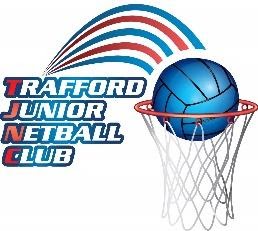   TRAFFORD JUNIOR NETBALL CLUB ACCIDENT REPORT FORM Name of injured person: Venue:Location of accident:Date of accident:Time of Accident: Name of individual(s) who dealt with the accident:Name of person completing this form:Name of person completing this form:Nature of accident including those involved:Nature of accident including those involved:Nature of injury:Nature of injury:Give full details of any first aid treatment given and the name(s) of first-aider(s):Give full details of any first aid treatment given and the name(s) of first-aider(s):Were any of the following contacted? Parents/carers:     Yes     No  Police:                   Yes     No                                  Ambulance:           Yes     No Were any of the following contacted? Parents/carers:     Yes     No  Police:                   Yes     No                                  Ambulance:           Yes     No What happened to the injured person following the accident? Eg: carried on with session, went home, went to hospital etc.What happened to the injured person following the accident? Eg: carried on with session, went home, went to hospital etc.All of the above facts are a true record of the accident.Signed…………………………………………...     Date……………….   Time……………Print name……………………………………….All of the above facts are a true record of the accident.Signed…………………………………………...     Date……………….   Time……………Print name……………………………………….